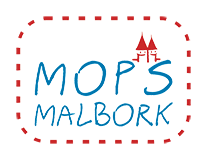 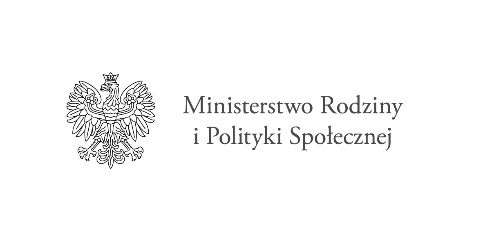 ……………………………………………………………………                                          
         Imię i Nazwisko uczestnika Programu………………………………………………………………….                                                                                               
                    Adres zamieszkania……………………………………………………………………                                                                                                
            (Imię i Nazwisko opiekuna prawnego)OŚWIADCZENIE O WSKAZANIU OSOBY DO REALIZACJI USŁUGI ASYSTENTA OSOBISTEGO OSOBY NIEPEŁNOSPRAWNEJ           dotyczące wskazania asystenta osobistego w ramach Programu „Asystent osobisty osoby niepełnosprawnej” – edycja 2023   Oświadczam, że:☐ na asystenta wybieram……………………………………………………………………..……………………………(Imię i Nazwisko, adres zamieszkania, nr telefonu Asystenta)Ponadto oświadczam, że wskazany przeze mnie asystent osobisty osoby niepełnosprawnej nie jest członkiem mojej rodziny oraz nie jest opiekunem prawnym.Oświadczam, że akceptuję osobę wskazaną przez siebie do pełnienia funkcji asystenta osobistego znam osobiście, posiada odpowiednią wiedzę i kwalifikacje oraz gwarantuje należyte wykonanie tej funkcji.☐ nie wskazuję asystenta.                                                                                                                        
                                                                           ……………………………………						podpis uczestnika Programu/opiekuna prawnego             Program „Asystent osobisty osoby niepełnosprawnej” - edycja 2023 jest finansowany  w całości  ze środków z Funduszu Solidarnościowego